ΣΥΝΑΡΤΗΣΕΙΣ ΕΥΘΕΙΑΝα εξετάσετε, κατά πόσο οι πιο κάτω αντιστοιχίες ορίζουν συναρτήσεις, υπογραμμίζοντας τη σωστή απάντηση: α) 				   Ορίζει  /  Δεν Ορίζειβ)                        		               Ορίζει  /  Δεν Ορίζει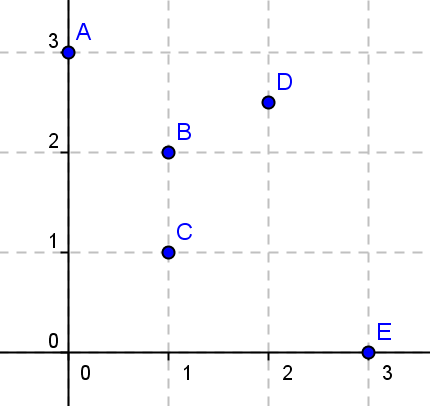 γ)  							   Ορίζει  /  Δεν ΟρίζειΣυνάρτηση ονομάζεται μια αντιστοιχία από ένα σύνολο Α σε ένα σύνολο Β, όταν ένα στοιχείο του συνόλου αντιστοιχίζεται με κάθε στοιχείο του συνόλου Β.        Ορθό/ ΛάθοςΤο σύνολο άφιξης μιας συνάρτησης ονομάζεται πεδίο τιμών. 		  Ορθό/ ΛάθοςΌλες οι ευθείες είναι συναρτήσεις. 			 		              Ορθό/ ΛάθοςΗ ευθεία  τέμνει τον άξονα των τετμημένων στο σημείο (-1,0).   Ορθό/ ΛάθοςΗ ευθεία  τέμνει τον άξονα των τεταγμένων στο σημείο (1,0).  Ορθό/ ΛάθοςΗ κλίση της ευθείας  είναι μεγαλύτερη από την αντίστοιχη της ευθείας . 								  Ορθό/ ΛάθοςΗ ευθεία  είναι κάθετη στον άξονα των τεταγμένων         Ορθό/ ΛάθοςΤο ζεύγος αριθμών  και  είναι η λύση του συστήματος  Ορθό/ ΛάθοςΗ ευθεία  περνά πάντα από την αρχή των αξόνων.  Ορθό/ ΛάθοςΗ διπλανή γραφική παράσταση παρουσιάζει το υπόλοιπο αποπληρωμής ενός δανείου.α) Να βρεθεί η εξίσωση της ευθεία που περιγράφει την αποπληρωμή του δανείου στη μορφή .β) Να εξηγηθεί η σημασία του α και β για την συγκεκριμένη περίπτωση. 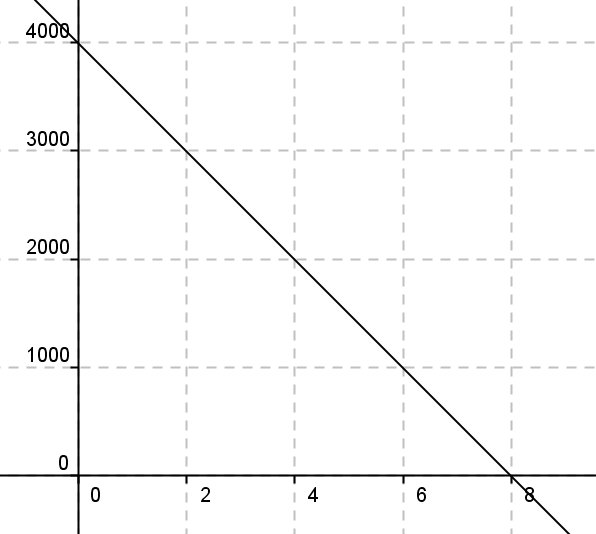 Σε ένα κρεοπωλείο 2kg αρνί και 1kg χοιρινό στοιχίζουν €20, ενώ 3kg αρνί και 4kg χοιρινό στοιχίζουν €40. Να βρείτε πόσα στοιχίζει κάθε κιλό το αρνί και το χοιρινό αντίστοιχα